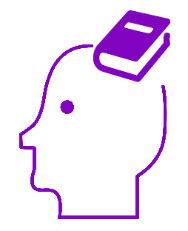 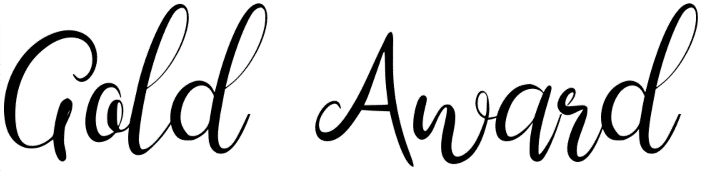 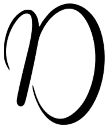 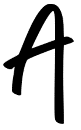 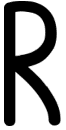 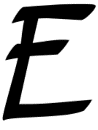 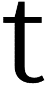 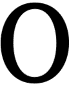 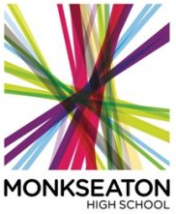 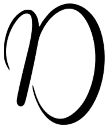 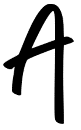 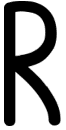 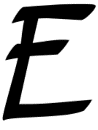 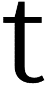 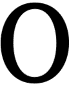 ChallengeLinkWrite a short review here (25-100 words)1Read What is Feminism? by Bea Appleby and Louise SpilsburyWhat is Feminism?2Read the first chapter (The Veil) of Persepolis by Marjane SatrapiPersepolis3Read about Munjed Al Muderis, who went from refugee to surgical inventorMunjed Al Muderis biography4Watch Wings of Ebony: J. Elle in conversation with Karen McManusWings of Ebony5Listen to at least the first couple of chapters of The Hobbit by J.R.R. Tolkien The Hobbit6Read Rebecca by Daphne Du Maurier Rebecca7Sign up for an account on the Riveted by Simon Teen website and read one of this month’s free readsRiveted8Read the extract from Jemima Small Versus the Universe by Tamsin WinterJemima Small Versus the Universe9Read at least the first five chapters of Pride and Prejudice by Jane AustenPride and Prejudice10Read the extract from Keeper by Mal PeetKeeper11Explore the list of books deigned to be Hollywood Ready and decide which one you’d most like to see brought to the screenHollywood Ready12Listen to Somewhere in the Library and then complete the challenge set at the end by Stewart HendersonSomewhere in the library13Read the extract from The Reckless Afterlife of Harriet Stoker by Lauren JamesThe Reckless Afterlife of Harriet James14Read the extract from The Octunnumi by Trevor Alan ForisThe Octunnumi15Read the extract from Conversion by Katherine Howe, and then answer the book club questionsConversion(scroll down for excerpt)Questions(scroll down page)16Read the biography of Georgia Ward-Fear, reptile biologist and explorerGeorgia Ward-Fear17Read at least the first three chapters of The Adventures of Sherlock Holmes by Arthur Conan Doyle The Adventures of Sherlock Holmes18Listen to the first couple of chapters of Percy Jackson and the Lightning Thief by Rick RiordanPercy Jackson19Read at least the first section of The Great Gatsby by F. Scott FitzgeraldThe Great Gatsby20Explore the websites from a range of Young Adult book publishersYA WalkerPenguin TeenRiveted (Simon and Schuster)